МІНІСТЕРСТВО ОСВІТИ І НАУКИ УКРАЇНИТериторіальний базовий фаховий коледжВідокремлений структурний підрозділ «Краматорський фаховий коледж промисловості, інформаційних технологій та бізнесуДонбаської державної машинобудівної академії»ПОЛОЖЕННЯпро Регіональну олімпіаду з «Будівельних дисциплін»серед студентів закладів фахової передвищої освітиКраматорсько-Слов’янського регіону Донецької областім. Краматорськ2021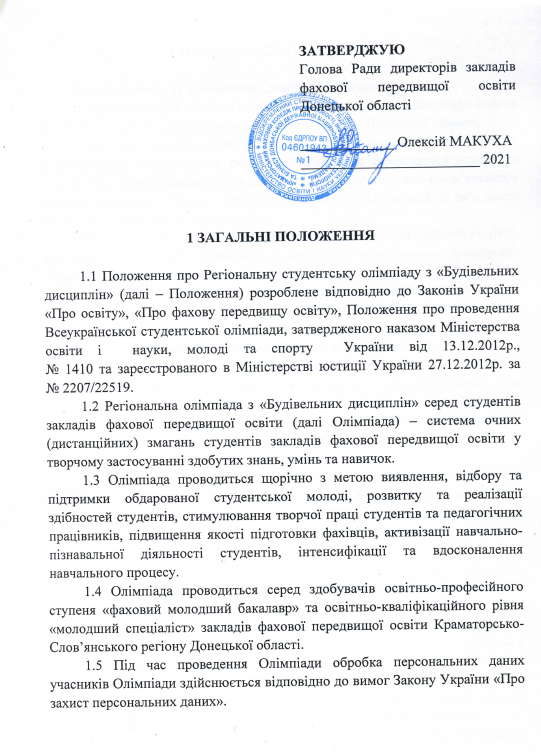 ЗАТВЕРДЖУЮГолова Ради директорів закладів фахової передвищої освіти Донецької області_____________ Олексій МАКУХА_________________________ 20211 ЗАГАЛЬНІ ПОЛОЖЕННЯ1.1 Положення про Регіональну студентську олімпіаду з «Будівельних дисциплін» (далі – Положення) розроблене відповідно до Законів України «Про освіту», «Про фахову передвищу освіту», Положення про проведення Всеукраїнської студентської олімпіади, затвердженого наказом Міністерства освіти і  науки, молоді та спорту  України від 13.12.2012р., 
№ 1410 та зареєстрованого в Міністерстві юстиції України 27.12.2012р. за 
№ 2207/22519. 1.2 Регіональна олімпіада з «Будівельних дисциплін» серед студентів закладів фахової передвищої освіти (далі Олімпіада) – система очних (дистанційних) змагань студентів закладів фахової передвищої освіти у творчому застосуванні здобутих знань, умінь та навичок.1.3 Олімпіада проводиться щорічно з метою виявлення, відбору та підтримки обдарованої студентської молоді, розвитку та реалізації здібностей студентів, стимулювання творчої праці студентів та педагогічних працівників, підвищення якості підготовки фахівців, активізації навчально-пізнавальної діяльності студентів, інтенсифікації та вдосконалення навчального процесу.1.4 Олімпіада проводиться серед здобувачів освітньо-професійного ступеня «фаховий молодший бакалавр» та освітньо-кваліфікаційного рівня «молодший спеціаліст» закладів фахової передвищої освіти Краматорсько-Слов’янського регіону Донецької області. 1.5 Під час проведення Олімпіади обробка персональних даних учасників Олімпіади здійснюється відповідно до вимог Закону України «Про захист персональних даних».2 ОРГАНІЗАЦІЙНИЙ КОМІТЕТ2.1 Підготовку та проведення Олімпіади здійснює:– організаційний комітет, персональний склад якого затверджує голова Ради директорів закладів фахової передвищої освіти Донецької області; – робоча група, створена на базі закладу фахової передвищої освіти, який приймає Олімпіаду, (у разі, якщо Олімпіада проводиться очно) або викладачів закладів фахової передвищої освіти Краматорсько-Слов’янського регіону, які брали участь у підготовці студентів до Олімпіади, (у разі, якщо Олімпіада проводиться дистанційно). Організатором та координатором Олімпіади є організаційний комітет, на який покладається організаційно-методичне забезпечення проведення Олімпіади, а саме:розроблення положення, методичних рекомендацій щодо організації та проведення Олімпіади, у разі необхідності, корегує їх;надання практичної допомоги закладам фахової передвищої освіти Краматорсько-Слов’янського регіону в організації Олімпіади;забезпечення закладів фахової передвищої освіти Краматорсько-Слов’янського регіону необхідними інформаційними та методичними матеріалами;формування плану проведення Олімпіади на наступний навчальний рік відповідно до пропозицій закладів фахової передвищої освіти Краматорсько-Слов’янського регіону;формування бази конкурсних завдань на основі надісланих пакетів закладами фахової передвищої освіти Краматорсько-Слов’янського регіону. Завдання повинні бути відповідної якості та складності, відповідати рівню Регіональної олімпіади і обов’язково перевірені на коректність;розміщення бази конкурсних завдань на сайті територіального базового фахового коледжу ВСП «Краматорський фаховий коледж промисловості, інформаційних технологій та бізнесу ДДМА».формування складу журі,  лічильної, апеляційної комісії Олімпіади;аналіз результатів проведення Олімпіади з метою їх використання для вдосконалення навчального процесу;висвітлення результатів Олімпіади на сайті територіального базового фахового коледжу ВСП «Краматорський фаховий коледж промисловості, інформаційних технологій та бізнесу ДДМА»;підведення остаточних підсумків  та складання звіту про проведення Олімпіади.2.2 Робоча група проводить:організаційну роботу з підготовки і проведення Олімпіади;розробляє порядок проведення відповідного етапу Олімпіади;розробляє програму проведення Олімпіади;готує документацію для проведення Олімпіади (методичні рекомендації, листи, бланки протоколів тощо);надає технічне та програмне забезпечення для проведення Олімпіади;приймає заявки та проводить реєстрацію учасників Олімпіади.2.3  Організаційний комітет щорічно готує Доповнення до Положення, в якому вказуються місце та умови проведення, персональний склад організаційного комітету, контактні дані, технічні вимоги до завдань та комп’ютерної техніки.3 ОРГАНІЗАЦІЯ ПРОВЕДЕННЯ ОЛІМПІАДИ3.1 Олімпіада відноситься до основних видів навчальної роботи студентів, проводиться щорічно у формі творчого змагання з метою:підвищення зацікавленості студентів до дисциплін, які вивчаються;поглиблення знань студентів, виявлення серед них найбільш підготовлених;виявлення, відбору та підтримки обдарованої студентської молоді, розвитку та реалізації здібностей студентів;стимулювання творчої праці студентів і педагогічних працівників;активізації навчально-пізнавальної діяльності студентів;підвищення якості підготовки фахівців, інтенсифікації та вдосконалення навчального процесу;формування команд для участі в Обласних, Всеукраїнських та міжнародних олімпіадах з програмування.3.2 Студентська Регіональна олімпіада з будівельних дисциплін проводиться щорічно у два етапи:І – й етап Олімпіади проводиться на рівні закладу фахової передвищої освіти (лютий – березень поточного року);ІІ – й етап Олімпіади (Регіональна) проводиться серед студентів – переможців І етапу Олімпіади (березень-квітень поточного року);3.3 В І-му етапі Олімпіади можуть брати участь усі бажаючі студенти денної форми навчання закладів фахової передвищої освіти Краматорсько-Слов’янського регіону незалежно від форм власності та підпорядкування.3.4 Заявки на участь в ІІ етапі Регіональної олімпіади подаються на основі протоколів І етапу. ІІ етап Регіональної олімпіади проводиться на базі навчального закладу, студент якого посів перше місце на попередній Регіональній олімпіаді або дистанційно. 3.5 Викладач закладу фахової передвищої освіти надсилає заявку переможця І етапу Олімпіади на участь у Регіональній олімпіаді на електронну адресу Голові Регіонального методичного  будівельних дисциплін (Додаток 1). 3.6 Реєстрація учасника проводиться за наявністю студентського квитка, у супроводі одного викладача з будівельних дисциплін. 3.7 У випадку неможливості взяти участь в Олімпіаді учасника, вказаного в заявці, викладач, який здійснював підготовку до Олімпіади, має право підготувати до участі у Регіональному етапі студента, який посів наступне призове місце у І етапі.4 ПОРЯДОК ПРОВЕДЕННЯ ОЛІМПІАДИ4.1	За 1 (одну) годину до початку ІІ етапу Регіональної олімпіади, методом жеребкування серед викладачів з будівельних дисциплін, які супроводжують учасників (у разі проведення Олімпіади очно) або які брали участь у підготовці до Олімпіади (у разі проведення Олімпіади дистанційно), оргкомітет формує склад журі, склад лічильної та апеляційної комісій.4.2	Конкурсні завдання визначаються шляхом жеребкування (у разі проведення Олімпіади очно) та методом випадкового відбору (у разі проведення Олімпіади дистанційно).4.4	Учасникам забороняється користуватися будь-якими з’ємними носіями, мобільними пристроями тощо.4.5	Час, який відводиться на виконання завдання визначається членами журі. 4.6	Якість виконання завдань визначають члени журі, а підведення підсумків виконує лічильна комісія.4.7	Голова лічильної комісії оголошує попередні та кінцеві результати, прізвища переможців. 4.8	У разі непогодження з висновками журі, кожен учасник має право подати заяву до апеляційної комісії протягом однієї години після оголошення попередніх результатів.5 ЖУРІ, ЛІЧИЛЬНА ТА АПЕЛЯЦІЙНА КОМІСІЇ ОЛІМПІАДИ5.1	Склад членів журі, лічильної та апеляційної комісії встановлює оргкомітет методом жеребкування. Кількість членів:–	журі     3     осіб;–	лічильна комісія 2 особи;–	апеляційна комісія 3 особи;5.2	Члени журі аналізують зміст конкурсних завдань і, вразі необхідності, корегують їх.5.3	Члени журі перевіряють роботи учасників Олімпіади за встановленими критеріями їх оцінювання. Члени журі формують поточні протоколи перевірки завдань.5.4	Члени журі аналізують підсумки виконання учасниками Олімпіади завдань, виявляють характерні помилки та надають оцінку їх рівня підготовки (звіт в довільній формі). 5.5	Лічильна комісія підраховує загальну суму балів за кожний етап завдання, яке оцінили члени журі. Лічильна комісія визначає рейтинг кожного учасника Олімпіади. 5.6	Голова лічильної комісії оголошує попередні та кінцеві результати Олімпіади та передає їх до оргкомітету. 5.7	Лічильна комісія готує подання оргкомітету про визначення призерів Олімпіади.5.8	Для забезпечення об’єктивного проведення ІІ етапу Олімпіади створюється апеляційна комісія.5.9	Апеляційна комісія у разі необхідності розглядає заяви учасників олімпіади.5.10	Апеляційна комісія розглядає звернення учасників Олімпіади щодо вирішення питань, пов’язаних з оцінюванням завдань. Під час розгляду заяв апеляційна комісія має право як підвищити оцінку з апеляційного питання (або залишити її без змін), так і понизити її у разі виявлення помилок, не помічених при початковій перевірці. Рішення апеляційної комісії враховується лічильною комісією при визначені загальної суми балів та підведенні підсумків Олімпіади. 6 ПІДВЕДЕННЯ ПІДСУМКІВ ОЛІМПІАДИ6.1	За результатами підрахунків лічильна комісія визначає рейтинг кожного учасника Олімпіади. 6.2	Кількість призерів не може перевищувати 30% від загальної кількості учасників, але не більше 6 осіб. В іншому випадку призерами стають перші три учасники за рейтингом. 6.3	Переможцем вважається перший за рейтингом учасник.6.4	Всі учасники ІІ етапу Регіональної олімпіади з будівельних дисциплін серед студентів закладів фахової передвищої освіти Краматорсько-Слов’янського регіону нагороджуються дипломами та сертифікати учасників.6.5	Дипломом I ступеня нагороджується лише один учасник. У разі, якщо однакову кількість балів набрали декілька учасників, які претендують на нагородження, диплом отримує учасник, який першим виконав всі завдання.6.6	Дипломом І ступеня нагороджується учасник, який набрав найбільшу кількість балів у рейтингу, ІІ ступеня – друге місце у рейтингу, ІІІ ступеня – третє місце у рейтингу. 6.7	Викладачі, які здійснювали підготовку учасників до Олімпіади, отримають Сертифікати про підвищення кваліфікації педагогічних працівників обсягом до 6 годин.7 ФІНАНСУВАННЯ ОЛІМПІАДИ7.1	Витрати на організацію та проведення Олімпіади здійснюються за рахунок джерел, не заборонених чинним законодавством України.7.2	Витрати на відрядження студента та викладача, який його супроводжує (у разі проведення Олімпіади очно) для участі у ІІ етапі Регіональної олімпіади здійснюються закладами фахової передвищої освіти, в яких вони навчаються, працюють, та за рахунок джерел, не заборонених чинним законодавством України.7.3	Матеріально-технічне забезпечення Регіональної студентської олімпіади з будівельних дисциплін здійснюється закладом фахової передвищої освіти, де вона проводиться.7.4	Нагородження  переможців ІІ етапу Регіональної олімпіади здійснюється за рахунок закладу фахової передвищої освіти (за наявності можливостей), де вона проводиться.7.5	Участь педагогічних працівників у розробці олімпіадних завдань та їх перевірці враховується закладом фахової передвищої освіти при плануванні їх педагогічного навантаження або навчально-методичної та організаційної роботи.7.6	Керівник закладу фахової передвищої освіти, на базі якого проводилась Олімпіада (у разі проведення олімпіади очно), може нагороджувати грамотами, грошовими преміями, цінними подарунками активних організаторів Олімпіади із коштів закладу фахової передвищої освіти.Додаток 1Розглянуто та схвалено на засіданні Регіонального методичного об’єднання викладачів будівельних дисциплін  Протокол від _______________ 2020№ _________Заявка учасника ІІ етапу Регіональної олімпіади з будівельних дисциплінЗаявка учасника ІІ етапу Регіональної олімпіади з будівельних дисциплінЗаявка учасника ІІ етапу Регіональної олімпіади з будівельних дисциплінЗаповніть, будь ласка, всі поля форми, після цього надішліть реєстраційну форму окремим документом (файл у форматі Word) як вкладений файл на електронну адресу rmoit.kram@gmail.com. Тема повідомлення повинна містити ім’я та прізвище учасника також мати обов’язкову відмітку – «Регіональна олімпіада з будівельних дисциплін»Заповніть, будь ласка, всі поля форми, після цього надішліть реєстраційну форму окремим документом (файл у форматі Word) як вкладений файл на електронну адресу rmoit.kram@gmail.com. Тема повідомлення повинна містити ім’я та прізвище учасника також мати обов’язкову відмітку – «Регіональна олімпіада з будівельних дисциплін»Заповніть, будь ласка, всі поля форми, після цього надішліть реєстраційну форму окремим документом (файл у форматі Word) як вкладений файл на електронну адресу rmoit.kram@gmail.com. Тема повідомлення повинна містити ім’я та прізвище учасника також мати обов’язкову відмітку – «Регіональна олімпіада з будівельних дисциплін»Повна назва закладу фахової передвищої освітиПовна назва закладу фахової передвищої освітиІнформація про учасникаПрізвище, ім’я, по-батькові (повністю)Інформація про учасникаСпеціальністьІнформація про учасникаКурс, групаІнформація про учасникаЕлектронна адресаІнформація про учасникаКонтактний телефон (моб.)Інформація про викладача, який підготував учасникаПрізвище, ім’я, по-батькові (повністю)Інформація про викладача, який підготував учасникаКваліфікаційна категорія, науковий ступінь (за наявністю)Інформація про викладача, який підготував учасникаЕлектронна адресаІнформація про викладача, який підготував учасникаКонтактний телефон (моб.)ПриміткаПримітка